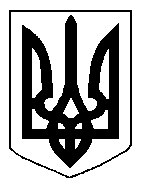 БІЛОЦЕРКІВСЬКА МІСЬКА РАДА	КИЇВСЬКОЇ ОБЛАСТІ	Р І Ш Е Н Н Я
від  30 вересня 2019 року                                                                        № 4375-78-VIIПро затвердження на посаді керуючого справами виконавчого комітету Білоцерківської міської ради  Розглянувши подання  міського голови щодо кандидатури, яка пропонується для затвердження на посаді керуючого справами виконавчого комітету Білоцерківської міської ради, відповідно до  ст. 26,  п.6 ч.4 ст. 42  Закону України «Про місцеве самоврядування в Україні», ст. 10 Закону України “Про службу в органах місцевого самоврядування”, Закону України “Про запобігання корупції”, ст. 18 Регламенту Білоцерківської міської ради VII скликання, міська рада вирішила:1.Затвердити Олійник Анну Олександрівну  на посаді керуючого справами виконавчого комітету Білоцерківської міської ради.2.Контроль за виконанням цього рішення покласти на постійну комісію Білоцерківської міської ради з питань дотримання прав людини, законності, боротьби зі злочинністю, оборонної роботи, запобігання корупції, сприяння депутатській діяльності, етики та регламенту.Міський голова								Г.Дикий 